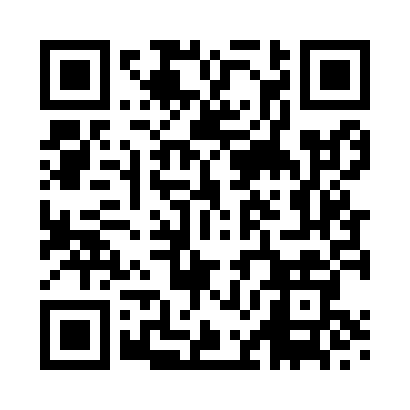 Prayer times for Aydon, Northumberland, UKMon 1 Jul 2024 - Wed 31 Jul 2024High Latitude Method: Angle Based RulePrayer Calculation Method: Islamic Society of North AmericaAsar Calculation Method: HanafiPrayer times provided by https://www.salahtimes.comDateDayFajrSunriseDhuhrAsrMaghribIsha1Mon2:534:341:126:569:4911:312Tue2:534:351:126:569:4911:303Wed2:544:361:126:569:4811:304Thu2:554:371:126:569:4811:305Fri2:554:381:136:569:4711:306Sat2:564:391:136:559:4611:297Sun2:564:401:136:559:4611:298Mon2:574:411:136:559:4511:299Tue2:584:421:136:549:4411:2810Wed2:584:431:136:549:4311:2811Thu2:594:451:146:539:4211:2812Fri3:004:461:146:539:4111:2713Sat3:004:471:146:529:4011:2714Sun3:014:491:146:529:3811:2615Mon3:024:501:146:519:3711:2516Tue3:034:511:146:519:3611:2517Wed3:034:531:146:509:3511:2418Thu3:044:541:146:499:3311:2419Fri3:054:561:146:499:3211:2320Sat3:064:581:146:489:3011:2221Sun3:074:591:146:479:2911:2122Mon3:075:011:146:469:2711:2123Tue3:085:021:146:459:2611:2024Wed3:095:041:146:449:2411:1925Thu3:105:061:146:449:2311:1826Fri3:115:071:146:439:2111:1727Sat3:125:091:146:429:1911:1728Sun3:125:111:146:419:1711:1629Mon3:135:121:146:409:1511:1530Tue3:145:141:146:389:1411:1431Wed3:155:161:146:379:1211:13